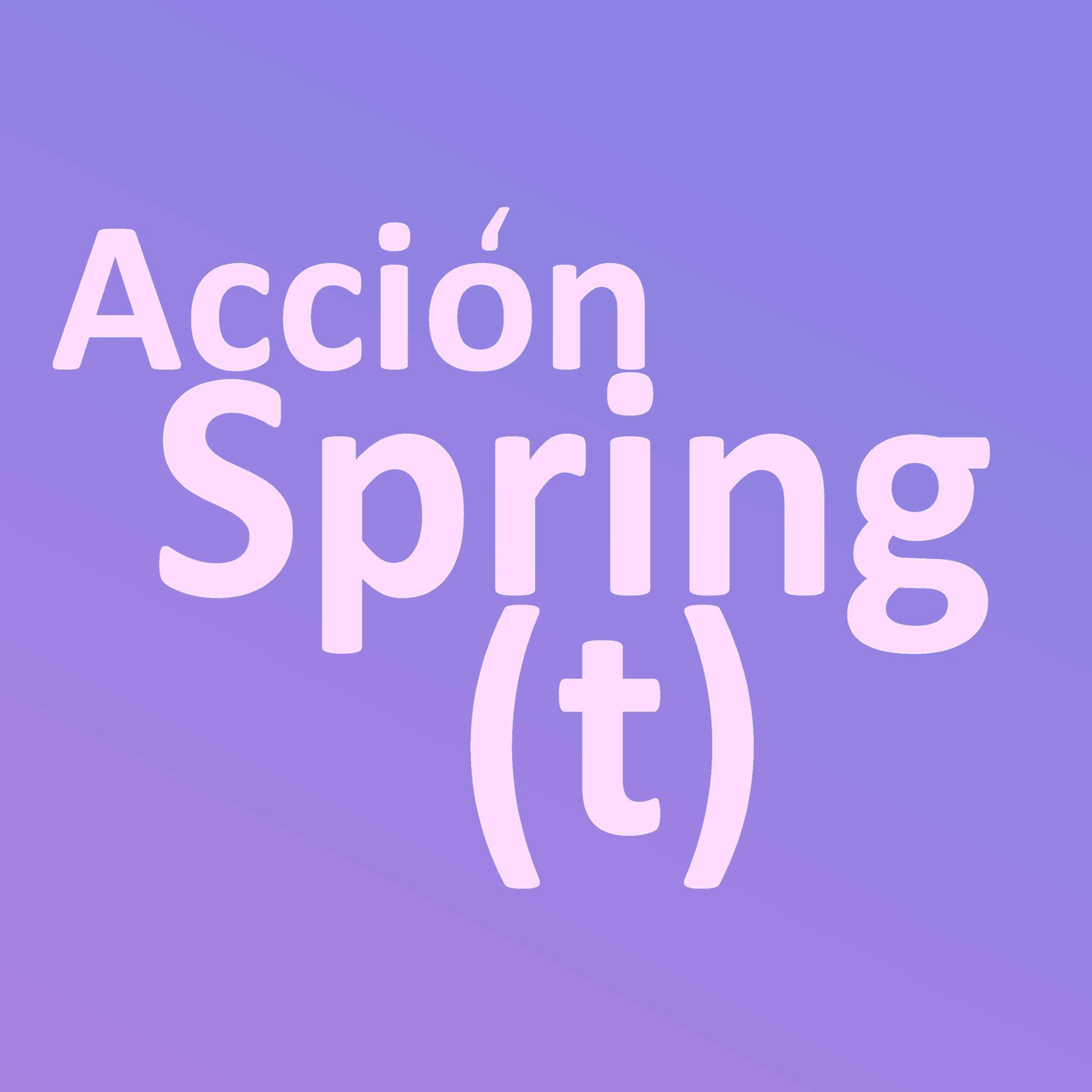 Acción Spring(t).II Congreso de Arte de Acción en la facultad de Bellas Artes de la Universidad Complutense de MadridNombre y apellidos: 				Firma artística(en su caso):Procedencia: docente / investigador / artista Aportación en Acción Spring(t):				Título:Comunicación / acción-performanceComo autor/a y propietario/a de los derechos de reproducción, comunicación pública, transformación y distribución de la propuesta presentada en el presente Congreso:AUTORIZO a la organización de Acción Spring(t) a utilizar los materiales enviados al congreso para su publicación y difusión con fines divulgativos, científicos y académicos.  Así como los derivados de la documentación durante el desarrollo del congreso.Fecha:				Firma:				Enviar firmado y escaneado antes del 2 de marzo de 2018Inscripciones: acciondpringt@gmail.comContacto:María Fernández Vázquez mariac05@ucm.esJesús García cinvira@gmail.com